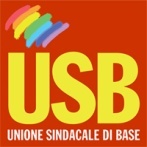 Milano, 10 luglio 2013Spett.le   SEA spa SEA Handling    02-74864019e.p.c.Spett.le   Comune di Milano            02-88450007Spett.le   Prefettura di Milano          02-77584117Spett.le   Prefettura di Varese          0332-801666Spett.le Commissione di Garanzia   06-94539680Spett.le Osservatorio sullo sciopero 06-44234159Oggetto: Prima fase procedura di raffreddamento legge 146/90 e 83/2000, con successive modifiche e integrazione, contro le aziende SEA spa e SEA Handling spa Malpensa - LinateIn riferimento alla lettera della commissione di garanzia del giorno 02 luglio 2013, la scrivente è ha chiedere la riunione (prima fase) come previsto dalle norme vigenti, sulla tematica della vertenza SEA Handling spa (MXP/LIN) , contro il processo di privatizzazione e le ricadute occupazionali.Nel rimanere in attesa di un vostro sollecito riscontro, porgiamo distinti saluti.Esecutivo USB Lavoro Privato Lombardia – TrasportiAldino Pignataro